CURRICULUM VITAEPERSONAL DETAILS	-	SALMAN 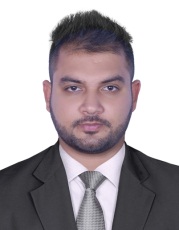 Date of Birth: 			10th February 1991Nationality: 				PakistaniE-Mail:					 salman.369429@2freemail.com CAREER OBJECTIVEI intend to earn myself a challenging career, working for a progressive and dynamic organization which offers its employees opportunities for professional and personal development and to be able to contribute towards the success and organizational growth.EDUCATION HISTORYSep 2013 – sep 2015		Iqra University Islamabad, PAKISTAN http://iqra.edu.pk/isl/Masters in MarketingExpected graduation: May 2016Sep 2008 – Aug 2012 	Islamia University of Bahawalpur, Bahawalpur PAKISTANhttp://www.iub.edu.pk/Bachelor of Business Administration Feb 2006 – April 2008 	BISEBWP, Bahawalpur PAKISTAN				High School Certificate equivalent EXPERIENCE OTHER SKILLS  CERTIFICATESComputer Skills:Microsoft Applications (Word, Excel, PowerPoint, Outlook) – AdvancedMicrosoft Office Document Imaging and Scanning – AdvancedSPSS and EViews - IntermediateAcrobat Reader - AdvancedLanguage Skills:UrduEnglishPunjabiArabicPERSONAL COMPETENCIESAbility to work in a fast-paced environment to set deadlinesExcellent oral and written correspondence with an exceptional attention to detailHighly organized with a creative flair for project workEnthusiastic self-starter who contributes well to the teamINTERESTS  ACTIVITIESBadminton, volleyball, surfing, pottery, graphic designREFEREES	Reference will be furnished upon requestFEB 2016 – till nowNov 2013 – Dec 2015Jan 2013 – Nov 2013I SEE FASHION FZCO, DUBAI UAESales Person – FulltimeResponsibilities and achievements:Understand customer needs and requirementsGive customers the best solutions and guide them about new products and designsCheck displayed items time to time and guide your team to batter displaySource new sales opportunities through inbound lead follow-up Route qualified opportunities to the appropriate sales executives for further development and closureClose sales and achieve quarterly quotasCheck the inventory and stocks and  inform the chain members about your requirementsTCS Logistics, Lahore Pakistanhttp://www.tcscouriers.comProject Incharge – FulltimeResponsibilities and achievements:lead, support and improvement of Logistics Projects or partial projects and interfacing with global projectsLead projects and motivate participants until the successful completion (Timeline and Budget) of the project.Manage projects with respective tools, cost and timeline control according to project specifications.Provide 2nd Level Support of Logis-On-Line2 (LO2), hardware and system related processes.Continuous improvement and optimization of processes and measurements of Automation, order handling, Customizing, Configuration, Logistics and forwarding agencies.Promote and maintain a safe, clean and healthy working environment.Joyland Pvt. Ltd. Lahore Pakistanhttp://joyland.com.pkFood Supervisor – FulltimeResponsibilities and achievements:Organising stock and equipment, ordering supplies and overseeing building maintenance and cleanliness.Planning and working to budgets, maximising profits and achieving sales targets set by head office, controlling takings in the restaurant, administering payrolls, etc.Recruiting new staff, training and developing existing staff, motivating and encouraging staff to achieve targets and coordinating staff scheduling.Working to ensure standards of hygiene are maintained and that the restaurant complies with health and safety regulationsEnsuring high standards of customer service are maintained.Handling customer complaints and queries.Preparing reports and other performance analysis documentation.Establishing relationships with the local community and undertaking activities that comply with the company's corporate social responsibility programmes.